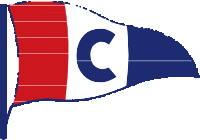 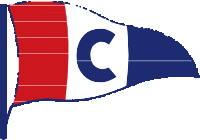 COWES YACHT CLUB APPLICATION FOR MEMBERSHIP 2023/2024Reg  No.  A0025908   Ph: (03) 5952 2330	PO Box 114 Cowes, Vic 3922	Date:ISurname ( please print)	Given Names ( please print)I hereby apply to become a member of Cowes Yacht Club Inc. By signing this application, I agree to be bound by the Constitution, Rules, Regulations and Policies of the Cowes Yacht Club, including its Member Protection Policy.Signature	 	Membership type (Please Tick)Senior Family (Voting)Social/Beach Club FamilySenior Single (Voting)Social/Beach Club SingleAge Discount being claimed	(Note: See attached Sheet)Information RequiredAddress (Home):……………………………………………………………………………………………………………………Postcode:Address (Holiday):  				 Postcode:Phone (Home):		Phone (Business):        	       Phone (Holiday):		Phone (Mobile):	 	Additional InformationAdditional Family MembersBOAT/s detailsPROPOSED BY MEMBERS NAME:SECONDED BY MEMBERS NAME:First NameLast NameDOB: DD/MM/YYEmail AddressAustralian Sailing #Primary MemberSecondary/ SpouseChild 1Child 2Child 3FEES PAYABLEFEES PAYABLEFEES PAYABLEFEES PAYABLEFEES PAYABLEFEES PAYABLEAmountJoining Fee: (Compulsory) $100Joining Fee: (Compulsory) $100Joining Fee: (Compulsory) $100Joining Fee: (Compulsory) $100Joining Fee: (Compulsory) $100Joining Fee: (Compulsory) $100Joining Fee$100.00Membership Category Fees: (Compulsory) Senior Family $600 - Senior Single $475 -  Social Family $425 - Social Single $300 - Junior $160 70+Family $360 - 70+Single $297.50 - 70+Social Fam $247.50 - 
70+ Social Single $185 - 23 & Under Single $297.50 - 23 & Under Social $185Membership Category Fees: (Compulsory) Senior Family $600 - Senior Single $475 -  Social Family $425 - Social Single $300 - Junior $160 70+Family $360 - 70+Single $297.50 - 70+Social Fam $247.50 - 
70+ Social Single $185 - 23 & Under Single $297.50 - 23 & Under Social $185Membership Category Fees: (Compulsory) Senior Family $600 - Senior Single $475 -  Social Family $425 - Social Single $300 - Junior $160 70+Family $360 - 70+Single $297.50 - 70+Social Fam $247.50 - 
70+ Social Single $185 - 23 & Under Single $297.50 - 23 & Under Social $185Membership Category Fees: (Compulsory) Senior Family $600 - Senior Single $475 -  Social Family $425 - Social Single $300 - Junior $160 70+Family $360 - 70+Single $297.50 - 70+Social Fam $247.50 - 
70+ Social Single $185 - 23 & Under Single $297.50 - 23 & Under Social $185Membership Category Fees: (Compulsory) Senior Family $600 - Senior Single $475 -  Social Family $425 - Social Single $300 - Junior $160 70+Family $360 - 70+Single $297.50 - 70+Social Fam $247.50 - 
70+ Social Single $185 - 23 & Under Single $297.50 - 23 & Under Social $185Membership Category Fees: (Compulsory) Senior Family $600 - Senior Single $475 -  Social Family $425 - Social Single $300 - Junior $160 70+Family $360 - 70+Single $297.50 - 70+Social Fam $247.50 - 
70+ Social Single $185 - 23 & Under Single $297.50 - 23 & Under Social $185Boat Storage: Large $290 - Medium $165 - Small $125 - Rack Space $75Boat Storage: Large $290 - Medium $165 - Small $125 - Rack Space $75Boat Storage: Large $290 - Medium $165 - Small $125 - Rack Space $75Boat Storage: Large $290 - Medium $165 - Small $125 - Rack Space $75Boat Storage: Large $290 - Medium $165 - Small $125 - Rack Space $75Boat Storage: Large $290 - Medium $165 - Small $125 - Rack Space $75Australian Sailing Insurance included in fees for all family members.Australian Sailing Insurance included in fees for all family members.Australian Sailing Insurance included in fees for all family members.Australian Sailing Insurance included in fees for all family members.Australian Sailing Insurance included in fees for all family members.Australian Sailing Insurance included in fees for all family members.Entry Fob (Refundable) 1st $55 Extra's $35Entry Fob (Refundable) 1st $55 Extra's $35Entry Fob (Refundable) 1st $55 Extra's $35Entry Fob (Refundable) 1st $55 Extra's $35Entry Fob (Refundable) 1st $55 Extra's $35Entry Fob (Refundable) 1st $55 Extra's $35Yard Key (Only issued to Members who have a Boat in the yard) Non refundable $10Yard Key (Only issued to Members who have a Boat in the yard) Non refundable $10Yard Key (Only issued to Members who have a Boat in the yard) Non refundable $10Yard Key (Only issued to Members who have a Boat in the yard) Non refundable $10Yard Key (Only issued to Members who have a Boat in the yard) Non refundable $10Yard Key (Only issued to Members who have a Boat in the yard) Non refundable $10Mast Baffle (It is Compulsory for all yachts to have baffle fitted to the mast) $10mtMast Baffle (It is Compulsory for all yachts to have baffle fitted to the mast) $10mtMast Baffle (It is Compulsory for all yachts to have baffle fitted to the mast) $10mtMast Baffle (It is Compulsory for all yachts to have baffle fitted to the mast) $10mtMast Baffle (It is Compulsory for all yachts to have baffle fitted to the mast) $10mtMast Baffle (It is Compulsory for all yachts to have baffle fitted to the mast) $10mtDiscount or if other additions if required: (E.g. Locker)Discount or if other additions if required: (E.g. Locker)Discount or if other additions if required: (E.g. Locker)Discount or if other additions if required: (E.g. Locker)Discount or if other additions if required: (E.g. Locker)Discount or if other additions if required: (E.g. Locker)Total:Total:Total:Total:Total:Total:$NOMINATED BY COMMITTEE MEMBER:NOMINATED BY COMMITTEE MEMBER:NOMINATED BY COMMITTEE MEMBER:SECONDED BY COMMITTEE MEMBER:SECONDED BY COMMITTEE MEMBER:Forward to:Cowes Yacht Club Inc: C/- The SecretaryPO Box 114 VIC 3922Bank Details for Direct Deposit Bank   : Bendigo BankBSB	: 633-000Acc	: 139 573 091Bank Details for Direct Deposit Bank   : Bendigo BankBSB	: 633-000Acc	: 139 573 091If you have any queries, please contact:Gordon Burrell Phone: 0430 207 907If you have any queries, please contact:Gordon Burrell Phone: 0430 207 907If you have any queries, please contact:Gordon Burrell Phone: 0430 207 907If you have any queries, please contact:Gordon Burrell Phone: 0430 207 907First NameLast NameDOB: DD/MM/YYEmail AddressAustralian Sailing #Boat NameSail / Registration NumberDesign/ClassInsurance Details
Company
Policy NumberExpiry date